Universal Healthcare Coverage and Health Service Delivery in Times of Public Health Crises: A Difference-in-Difference Study of Childhood Immunization Coverage from 195 Countries Before and During the COVID-19 PandemicSupporting Information 3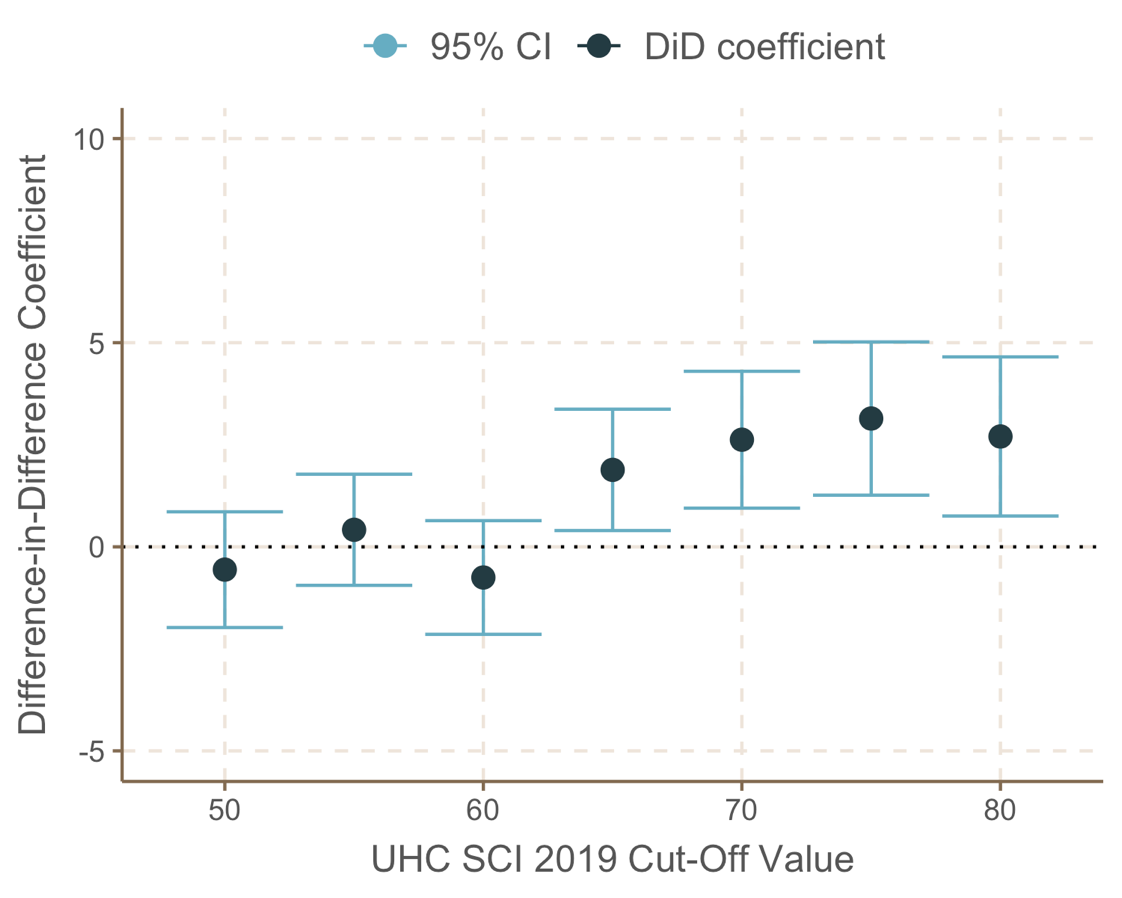 Figure A. Adjusted difference-in-difference coefficient from the analysis replicated with a range of cutoff values threshold (50-80) for UHC SCI 2019Table A. Adjusted difference-in-difference coefficient from the analysis replicated with a range of cutoff values threshold (50-80) for UHC SCI 2019Replicating the analyses using the shortened pre-period (2015 – 2019)Table B. Difference-in-difference regression analysis of overall immunization coverage after COVID-19 pandemic by UHC SCI 2019 (>= 80 vs. the rest) from 2015 to 2020 – Unadjusteda: Confidence Intervalb: UHC Service Coverage IndexTable C. Difference-in-difference regression analysis of overall immunization coverage after COVID-19 pandemic by UHC SCI 2019 (>= 80 vs. the rest) from 2015 to 2020 - Adjusted for calendar year, pandemic preparedness, country income group, geographic region, and vaccine typesa: Confidence Intervalb: Global Health Security Indexc: diphtheria, tetanus toxoid, and pertussis containing vaccine – first dosed: diphtheria, tetanus toxoid, and pertussis containing vaccine – third dosee: hepatitis B vaccine – third dosef: hepatitis B vaccine – birth doseg: Haemophilus influenzae type B containing vaccineh: measles containing vaccine – first dosei: measles containing vaccine – third dosej: pneumococcal conjugate vaccine – third dosek: polio containing vaccine – third dosel: rubella containing vaccine – first dosem: rotavirus vaccine – second or third dosen: UHC Service Coverage Indexo: Bacille Calmette-GuérinTable D. Difference-in-difference regression analysis of overall immunization coverage after COVID-19 pandemic by UHC SCI 2019 (< 50 vs. the rest) from 2015 to 2020 – Unadjusteda: Confidence Intervalb: Pre period refers to the years 2015-2019 and the Post period refers to the year 2020c: UHC Service Coverage IndexTable E. Difference-in-difference regression analysis of overall immunization coverage after COVID-19 pandemic by UHC SCI 2019 (< 50 vs. the rest) from 2015 to 2020 - Adjusted for calendar year, pandemic preparedness, country income group, geographic region, and vaccine typesa: Confidence Intervalb: Global Health Security Indexc: diphtheria, tetanus toxoid, and pertussis containing vaccine – first dosed: diphtheria, tetanus toxoid, and pertussis containing vaccine – third dosee: hepatitis B vaccine – birth dosef: hepatitis B vaccine – third doseg: Haemophilus influenzae type B containing vaccineh: measles containing vaccine – first dosei: measles containing vaccine – third dosej: pneumococcal conjugate vaccine – third dosek: polio containing vaccine – third dosel: rubella containing vaccine – first dosem: rotavirus vaccine – second or third dosen: UHC Service Coverage Indexo: Bacille Calmette-GuérinUHC SCI 2019 cutoff thresholdDifference-in-difference coefficient95% confidence intervalp-value50-0.561(-1.978, 0.856)0.4378550.416(-0.945, 1.778)0.549160-0.753(-2.145, 0.640)0.2894651.884(0.397, 3.371)0.013702.623(0.947, 4.299)0.0022753.142(1.264, 5.020)0.001802.702(0.754, 4.650)0.0066Base modelBase modelBase modelDifference-in-difference modelDifference-in-difference modelDifference-in-difference modelVariableCoefficient95% CIap-valueCoefficient95% CIap-valueIntercept86.04(85.71, 86.36)<0.00186.1(85.78, 86.43)<0.001Pre/Post-3.38(-4.16, -2.59)<0.001-3.82(-4.67, -2.98)<0.001UHC SCIb 2019 >=806.96(6.22, 7.70)<0.0016.57(5.77, 7.36)<0.001Pre/Post * UHC SCIb >=803.11(0.88, 5.34)0.006Base modelBase modelBase modelDifference-in-difference modelDifference-in-difference modelDifference-in-difference modelVariableCoefficient95% CIap-valueCoefficient95% CIap-valueIntercept-74.76(-461.04, 311.53)0.704-74(-460.21, 312.21)0.707Year0.08(-0.12, 0.27)0.4380.08(-0.12, 0.27)0.44GHSIb 20190.07(0.05, 0.10)<0.0010.07(0.05, 0.10)<0.001World Bank Income Group (Reference category: Low)World Bank Income Group (Reference category: Low)World Bank Income Group (Reference category: Low)World Bank Income Group (Reference category: Low)World Bank Income Group (Reference category: Low)World Bank Income Group (Reference category: Low)World Bank Income Group (Reference category: Low)Lower-middle6.93(6.06, 7.81)<0.0016.93(6.06, 7.81)<0.001Upper-middle10.85(9.88, 11.83)<0.00110.85(9.87, 11.82)<0.001High17.03(15.94, 18.13)<0.00117.02(15.93, 18.12)<0.001WHO Region (Reference category: Americas)WHO Region (Reference category: Americas)WHO Region (Reference category: Americas)WHO Region (Reference category: Americas)WHO Region (Reference category: Americas)WHO Region (Reference category: Americas)WHO Region (Reference category: Americas)Europe2.87(2.05, 3.69)<0.0012.86(2.04, 3.68)<0.001Western Pacific0.64(-0.28, 1.56)0.1730.64(-0.27, 1.56)0.169Eastern Mediterranean0.25(-0.72, 1.23)0.6090.26(-0.71, 1.23)0.599Southeast Asia5.07(3.80, 6.34)<0.0015.07(3.81, 6.34)<0.001Africa-0.02(-0.95, 0.90)0.966-0.02(-0.94, 0.91)0.969Vaccine type (Reference category: BCGo)Vaccine type (Reference category: BCGo)Vaccine type (Reference category: BCGo)Vaccine type (Reference category: BCGo)Vaccine type (Reference category: BCGo)Vaccine type (Reference category: BCGo)Vaccine type (Reference category: BCGo)DTP1c0.81(-0.38, 2.00)0.1820.81(-0.38, 2.00)0.183DTP3d-3.69(-4.89, -2.50)<0.001-3.7(-4.89, -2.50)<0.001HEPB3e-4.31(-5.51, -3.11)<0.001-4.32(-5.52, -3.12)<0.001HEPBBf-10.33(-11.81, -8.84)<0.001-10.31(-11.80, -8.83)<0.001HIB3g-4.42(-5.61, -3.22)<0.001-4.42(-5.61, -3.22)<0.001MCV1h-4.57(-5.76, -3.38)<0.001-4.57(-5.77, -3.38)<0.001MCV2i-10.51(-11.75, -9.28)<0.001-10.51(-11.75, -9.27)<0.001PCV3j-8.98(-10.29, -7.68)<0.001-8.99(-10.29, -7.68)<0.001POL3k-3.78(-4.98, -2.59)<0.001-3.78(-4.98, -2.59)<0.001RCV1l-3.07(-4.32, -1.82)<0.001-3.07(-4.32, -1.82)<0.001ROTACm-12.06(-13.51, -10.61)<0.001-12.07(-13.52, -10.62)<0.001Difference-in-difference variablesDifference-in-difference variablesDifference-in-difference variablesDifference-in-difference variablesDifference-in-difference variablesDifference-in-difference variablesDifference-in-difference variablesPre/Post-2.9(-3.81, -1.99)<0.001-3.25(-4.21, -2.30)<0.001UHC SCIn 2019 >=80-3.76(-4.80, -2.72)<0.001-4.05(-5.11, -2.98)<0.001Pre/Post * UHC SCIn >=802.41(0.39, 4.42)0.019Base modelBase modelBase modelDifference-in-difference modelDifference-in-difference modelDifference-in-difference modelVariableCoefficient95% CIap-valueCoefficient95% CIap-valueIntercept79.2(78.71, 79.68)<0.00179.15(78.64, 79.67)<0.001Pre/Postb-3.11(-3.86, -2.37)<0.001-2.84(-4.12, -1.56)<0.001UHC SCIc 2019 <5011.5(10.93, 12.06)<0.00111.56(10.94, 12.18)<0.001Pre/Post * UHC SCIc <50-0.41(-1.99, 1.16)0.607Base modelBase modelBase modelDifference-in-difference modelDifference-in-difference modelDifference-in-difference modelVariableCoefficient95% CIap-valueCoefficient95% CIap-valueIntercept-96.67(-476.30, 282.96)0.618-96.99(-476.64, 282.66)0.617Year0.09(-0.10, 0.28)0.3650.09(-0.10, 0.28)0.364GHSI 2019-0.02(-0.05, -0.00)0.042-0.02(-0.05, -0.00)0.041World Bank Income Group (Reference category: Low)World Bank Income Group (Reference category: Low)World Bank Income Group (Reference category: Low)World Bank Income Group (Reference category: Low)World Bank Income Group (Reference category: Low)World Bank Income Group (Reference category: Low)World Bank Income Group (Reference category: Low)Lower-middle4.64(3.75, 5.53)<0.0014.64(3.75, 5.53)<0.001Upper-middle7.38(6.36, 8.39)<0.0017.38(6.36, 8.39)<0.001High11.59(10.50, 12.69)<0.00111.59(10.49, 12.69)<0.001WHO Region (Reference category: Americas)WHO Region (Reference category: Americas)WHO Region (Reference category: Americas)WHO Region (Reference category: Americas)WHO Region (Reference category: Americas)WHO Region (Reference category: Americas)WHO Region (Reference category: Americas)Europe3.07(2.29, 3.86)<0.0013.07(2.28, 3.86)<0.001Western Pacific3.35(2.40, 4.29)<0.0013.35(2.41, 4.29)<0.001Eastern Mediterranean-0.12(-1.08, 0.83)0.8-0.13(-1.08, 0.83)0.796Southeast Asia6.81(5.55, 8.06)<0.0016.8(5.55, 8.06)<0.001Africa0.96(0.04, 1.87)0.040.95(0.04, 1.87)0.041Vaccine type (Reference category: BCGo)Vaccine type (Reference category: BCGo)Vaccine type (Reference category: BCGo)Vaccine type (Reference category: BCGo)Vaccine type (Reference category: BCGo)Vaccine type (Reference category: BCGo)Vaccine type (Reference category: BCGo)DTP1c0.65(-0.52, 1.82)0.2730.65(-0.52, 1.82)0.273DTP3d-3.85(-5.02, -2.68)<0.001-3.85(-5.02, -2.68)<0.001HEPB3e-4.46(-5.64, -3.28)<0.001-4.46(-5.64, -3.28)<0.001HEPBBf-10.29(-11.75, -8.83)<0.001-10.29(-11.76, -8.83)<0.001HIB3g-4.56(-5.73, -3.38)<0.001-4.56(-5.73, -3.38)<0.001MCV1h-4.73(-5.90, -3.56)<0.001-4.73(-5.90, -3.56)<0.001MCV2i-10.82(-12.04, -9.61)<0.001-10.83(-12.04, -9.61)<0.001PCV3j-8.94(-10.22, -7.65)<0.001-8.94(-10.22, -7.65)<0.001POL3k-3.94(-5.11, -2.77)<0.001-3.94(-5.11, -2.77)<0.001RCV1l-3.41(-4.64, -2.18)<0.001-3.41(-4.64, -2.18)<0.001ROTACm-12.02(-13.45, -10.60)<0.001-12.02(-13.45, -10.60)<0.001Difference-in-difference variablesDifference-in-difference variablesDifference-in-difference variablesDifference-in-difference variablesDifference-in-difference variablesDifference-in-difference variablesDifference-in-difference variablesPre/Post-2.85(-3.74, -1.95)<0.001-2.63(-3.95, -1.31)<0.001UHC SCIn 2019 <507.67(6.96, 8.38)<0.0017.72(6.98, 8.47)<0.001Pre/Post * UHC SCIn <50-0.34(-1.81, 1.14)0.655